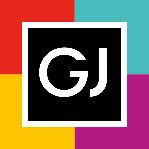 Informacja prasowa: 6 lutego 2024, CzęstochowaBiuro Prasowe Galerii JurajskiejTomasz Pietrzak/Guarana PRtel. 509 106 256 mail. tomasz.pietrzak[at]guaranapr.plW Galerii Jurajskiej wyrósł zamek! 
Można nauczyć się w nim magicznych sztuczekGaleria Jurajska czaruje i to dosłownie. W centrum handlowym powstała właśnie Jurajska Szkoła Magii i Iluzji. Przyjmuje ona swoich małych adeptów do 17 lutego.W Galerii Jurajskiej otwarto jedyną w Częstochowie szkołę magii i iluzji z prawdziwego zdarzenia. Na pasażu centrum handlowego powstał właśnie olbrzymi zamek z wieżami, w którym mieści się szkoła czarów.Za jej murami, pod okiem iluzjonisty, najmłodsi mogą nauczyć się różnych sztuczek i trików, spróbować eliksirów przyrządzonych przez alchemika, a także wziąć udział w warsztatach i animacjach, które przenoszą do świata magii.Wszystko to w oryginalnej aranżacji. Lekcje odbywają się tu bowiem w Sali Zaklęć, którą wypełniają świece, pająki, sowy, latające miotły czy ruchome obrazy. Siadając w szkolnych ławkach dzieci otrzymują natomiast togi oraz magiczne różdżki.– Jurajska Szkoła Magii i Iluzji to atrakcja dla dzieci, które ciekawi świat czarów oraz czarodziejów i chociaż na chwilę chciałby przenieść się do tej pełnej przygód krainy – mówi Anna Borecka, wicedyrektor Galerii Jurajskiej.– Lekcje w szkole to okazja do tego, aby nauczyć się sztuczek od zawodowego iluzjonisty, a także dobrze bawić się z rówieśnikami, spędzając czas w klimatycznym miejscu. To także pomysł na to, jak ciekawie wypełnić najmłodszym zimowe ferie – dodaje.Jurajska Szkoła Magii i Iluzji działać będzie w Galerii Jurajskiej do 17 lutego. Z organizowanych w niej lekcji mogą skorzystać dzieci w wieku od 4 do 12 lat. Aby wziąć w nich udział, nie trzeba się wcześniej zapisywać. Szkoła czynna jest od godz. 12.00 do 18.00. Wstęp za jej mury jest natomiast bezpłatny. Zgodnie z regulaminem imprezy, w zabawie w Jurajskiej Szkole Magii i Iluzji mogą brać udział dzieci wyłącznie pod opieką rodziców lub opiekunów.To jednak nie koniec atrakcji, jakie przygotowano w Jurajskiej. Każdego dnia setka dzieci (decyduje kolejność zgłoszeń), które wezmą udział w lekcjach, otrzyma od galerii magiczną różdżkę.  Z kolei 17 lutego, czyli w ostatnim dniu zajęć, Galeria Jurajska rozda 200 książek z przygodami Harrego Pottera. Powędrują one do rąk pierwszych dwustu dzieci, które zjawią się w Jurajskiej Szkole Magii i Iluzji. Jurajska Szkoła Magii i Iluzji5-17 lutego 2023, godz. 12.00-18.00Wstęp bezpłatnyźródło: Biuro Prasowe Galerii Jurajskiej***Galeria Jurajska to największe centrum handlowe w Częstochowie (49 tys. m kw. GLA). Działający od 2009 roku obiekt z roku na roku zyskuje na popularności. W efekcie dziś to najchętniej wybierana galeria w mieście i jedna z najpopularniejszych w regionie.  W Galerii Jurajskiej można znaleźć 200 sklepów, punktów usługowych i gastronomicznych oraz wielosalowe kino Cinema City. Ofertę wypełniają najpopularniejsze polskie i zagraniczne marki.  Swoje sklepy mają tutaj m.in. Grupa LPP (Reserved, Cropp, Home & You, House, Mohito, Sinsay), grupa Inditex (Zara, Bershka, Stradivarius, Massimo Dutti), H&M, TK Maxx, Mango, New Yorker, Douglas, Rossmann, Sephora, Super Pharm, Euro RTV AGD, Intersport, Empik, Smyk, Apart i wiele innych. W obiekcie działa także strefa rozrywki Bajkowy Labirynt. Operatorem spożywczym jest natomiast Biedronka. Do dyspozycji klientów Galerii Jurajskiej jest wielopoziomowy parking mogący pomieścić ponad 2200 samochodów, parking autokarowy, rowerowy, motocyklowy a także nowocześnie zaaranżowana strefa restauracyjna z wydzieloną przestrzenią wypoczynkową. Tuż przy galerii klienci znajdują natomiast nowocześnie zaaranżowany miejski ogród nad bulwarami Warty oraz parking autokarowy. We wnętrzu obiektu z kolei przygotowano dla nich kilka stref relaksu, w tym spektakularną strefę dydaktyczno-wypoczynkową z licznymi akwariami słono- i słodkowodnymi. Właścicielem galerii jest GTC S.A.Grupa GTC jest wiodącym inwestorem i deweloperem działającym na rynku nieruchomości, koncentrującym się na Polsce i stolicach krajów Europy Środkowo-Wschodniej. W ciągu prawie 30 lat działalności, GTC wybudował w Europie Środkowo-Wschodniej 78 nowoczesnych obiektów biurowych i handlowych o wysokim standardzie, o łącznej powierzchni 1,4 mln m kw. Obecnie GTC aktywnie zarządza portfelem nieruchomości komercyjnych, na który składa się 43 budynków komercyjnych oferujących ok. 754 tys. m kw. powierzchni biurowej i handlowej do wynajęcia w Polsce, Węgrzech, Bukareszcie, Belgradzie, Zagrzebiu i Sofii. Ponadto Grupa realizuje 440 tys. m kw. powierzchni komercyjnej w stolicach Europy Środkowo Wschodniej, z których ponad 33 tys. m kw. są w trakcie budowy. Akcje GTC S.A. notowane są na Giełdzie Papierów Wartościowych w Warszawie oraz na Giełdzie Papierów Wartościowych w Johannesburgu. Źródło: Galeria Jurajska/Guarana PRTagi: Galeria Jurajska, Częstochowa, GTC SA